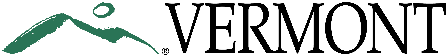 Criminal Justice Council[phone]	802-483-6228[fax]	802-483-2343www.vcjc.vermont.govAct 56 workgroup     Meeting Agenda 8/9/23Call to Order- Chair LourasApproval of prior meeting minutes (7/26/23)Whether current statutes pertaining to unprofessional conduct in 20 V.S.A.§ 2401-2411 should be amended to apply to all off-duty conduct of law enforcement officers.Potential issue to flag for “other recommendations to Act 56.”Discussion points: Information gathered through IADLEST regarding other states processes on off-duty behavior.Discussion of recent VT Superior Court decision, Stowe Reporter v. Town of Stowe, 23-CV-02008, regarding a public records request of an agency’s internal investigation that had been submitted to the Council. The court found that the Council’s confidentiality requirement of a pending complaint, 20 V.S.A. 2409(d), does not extend to an agency who has submitted the report to the Council.